MEETING MINUTES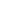 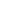 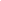                                                               Graduate Representative Council Meeting 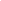 2. Attendees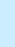 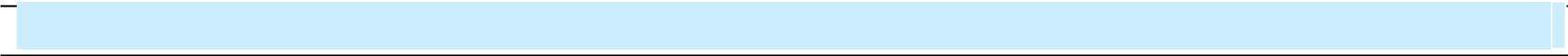 Executive Council Members: Neha Sayomina Tholar (President), Sabrina Jahan Prova (VP Academic Affairs and External Relations), Rohtash Mangla (VP Student Life), James Joseph (VP Finance and Services).Graduate Representatives: Franco Jaraba, Gayatri Uttwani, Kola Salako, 	Meeting:GSA Committee Weekly ConnectDate of Meeting:25th May 2022Time: 3:00 PM to 3:30 PM 3:00 PM to 3:30 PMMinutes Prepared By:GSA SecretaryLocation: Individual home via Google Meet. Individual home via Google Meet.1. Meeting Objective3. Agenda and Notes, Decisions, Issues3. Agenda and Notes, Decisions, IssuesTopicVoting for DRO and ERODiscussionThe GRC representatives joined in voting for the positions of DRO and ERO with the executive council members. Gayatri Uttwani, GRC Chair, initiated the voting process and asked the participants who were interested in the position for DRO.For the position of DRO, Kola Salako and Franco Jaraba raised their hands, and according to most votes, Franco Jaraba got the position of DRO.For the position of ERO, Kola Salako got the most votes and was elected as ERO.  